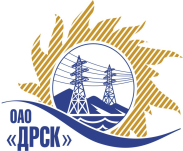 Открытое Акционерное Общество«Дальневосточная распределительная сетевая  компания»Уведомление № 02-02-19-564  от 06.07.2015 г.О переносе срока вскрытия конвертов по открытому электронному запросу предложений на поставку продукции «Автошины для автомобилей зарубежного производства (ПЭС)» для филиала «Приморские электрические сети»(закупка 221 лот 2 раздел 4.2.)Организатор (заказчик): ОАО «Дальневосточная распределительная сетевая компания» (далее ОАО «ДРСК») (почтовый адрес: 675000, г. Благовещенск, ул. Шевченко 28, тел.: 8 (4162) 397-307, e-mail:  ignatova-ta@drsk.ru).Способ и предмет закупки: открытый запрос предложений закупка 221 лот 2 «Автошины для автомобилей зарубежного производства (ПЭС)» для филиала «Приморские электрические сети».  Извещение опубликовано на сайте в информационно-телекоммуникационной сети «Интернет» www.zakupki.gov.ru (далее — «официальный сайт»), электронной торговой площадке на Интернет-сайте www.b2b-energo.ru, копия извещения размещена на Интернет-сайте Организатора по адресу: www.drsk.ru  в разделе «Закупки», «Сведения о закупках» от 17.06.2015 г. под № 31502471433.Изменения внесены:п. 11 Извещения читать в следующей редакции: «Срок предоставления Документации о закупке: с 24.06.2015 г. по 08.07.2015 г»	п. 17 Извещения читать в следующей редакции: «Сведения о дате начала и окончания приема заявок, месте и порядке их представления Участниками: Предложения представляются в соответствии с требованиями Закупочной документации через функционал ЭТП.  Срок начала приема предложений – «24» июня 2015 года.Срок окончания приема предложений - 16:00 часов местного времени (10:00 часов Московского времени) «08» июля 2015 года.Полная версия предложения, подготовленного в соответствии с требованиями Закупочной документации, предоставляется Организатору процедуры,  путем прикрепления к ценовому предложению на торговой площадке b2b-energo, после завершения закупочной процедуры в торговой Системе «b2b-energо». Стоимость Предложения указывается в строгом соответствии с последней Ставкой, объявленной Участником  на ЭТП. Если стоимость Предложения не будет соответствовать последней Ставке Участника на ЭТП, такое Предложение может быть отклонено. Предложения Участников, полученные по электронной почте и не подтвержденные ставкой на ЭТП, рассматриваться не будут».п. 18 Извещения читать в следующей редакции: «Дата, время и место вскрытия конвертов с заявками на участие в закупке: Процедура вскрытия конвертов с предложениями участников состоится посредством функционала ЭТП РАО 16:00 часов местного (Благовещенского) времени (10:00 часов Московского времени) «09» июля 2015 года»п. 4.1.16 Закупочной документации читать в следующей редакции: «Срок окончания приема Предложений на участие в закупке на ЭТП: Дата окончания подачи предложений Участников (ставок на B2B): 16:00 часов местного (Благовещенского) времени (10:00 часов Московского времени) «08» июля 2015 года».п. 4.1.18 Закупочной документации читать в следующей редакции: «Дата и время вскрытия конвертов с Предложениями на участие в закупке: Вскрытие конвертов с предложениями Участников состоится в 16 часов местного времени (10:00 часов Московского времени) 09 июля 2015 года   на B2B в порядке, предусмотренном регламентом B2B..Все остальные условия Извещения и Закупочной документации остаются без изменения.Ответственный секретарь	2 уровня ОАО «ДРСК»	                                                                          	 М.Г. ЕлисееваИгнатова Т.А. тел.(416-2) 397-307ignatova-ta@drsk.ru 